ҠАРАР							ПОСТАНОВЛЕНИЕ25 апрель 2018 йыл			      № 25        	 25 апреля 2018 годаО присвоении почтового адреса объекту недвижимостиВ целях упорядочения почтовых адресов, Администрация сельского поселения Кашкинский сельсовет муниципального района Аскинский район Республики Башкортостанп о с т а н о в л я е т :1. Объекту капитального строительства с кадастровым номером 02:04:000 000:1175 присвоить почтовый адрес:   Российская Федерация, Республика Башкортостан, Аскинский район, сельское поселение Кашкинский сельсовет, «водовод высокого давления от шурфа № 7 до скважины №32 ». 2. Контроль за исполнением данного постановления оставляю за собой.Глава Сельского поселения Кашкинский сельсовет муниципального района Аскинский район Республики Башкортостан К.И.ШакируллинБАШҠОРТОСТАН РЕСПУБЛИКАҺЫАСҠЫН РАЙОНЫМУНИЦИПАЛЬ РАЙОНЫНЫҢҠАШКА АУЫЛ СОВЕТЫАУЫЛ БИЛӘМӘҺЕ ХӘКИМИӘТЕ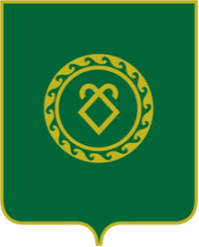 АДМИНИСТРАЦИЯСЕЛЬСКОГО ПОСЕЛЕНИЯКАШКИНСКИЙ СЕЛЬСОВЕТМУНИЦИПАЛЬНОГО РАЙОНААСКИНСКИЙ РАЙОНРЕСПУБЛИКИ БАШКОРТОСТАН